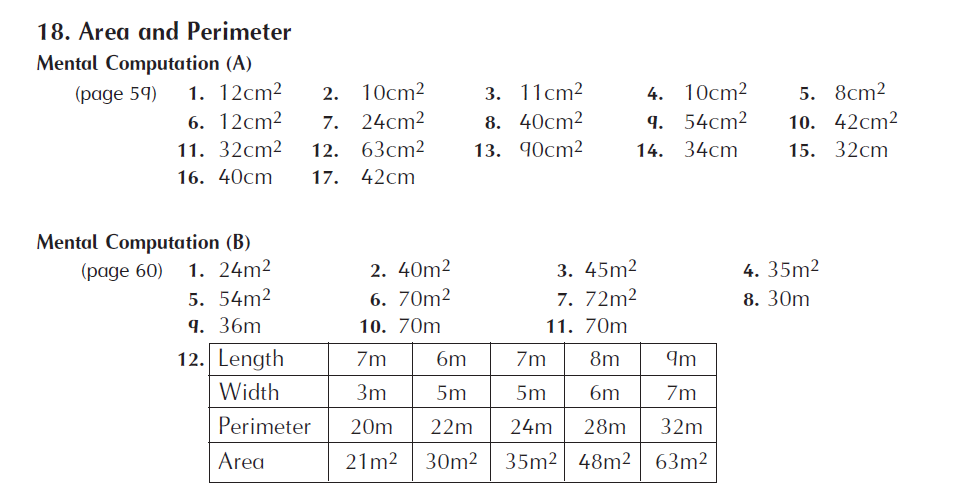 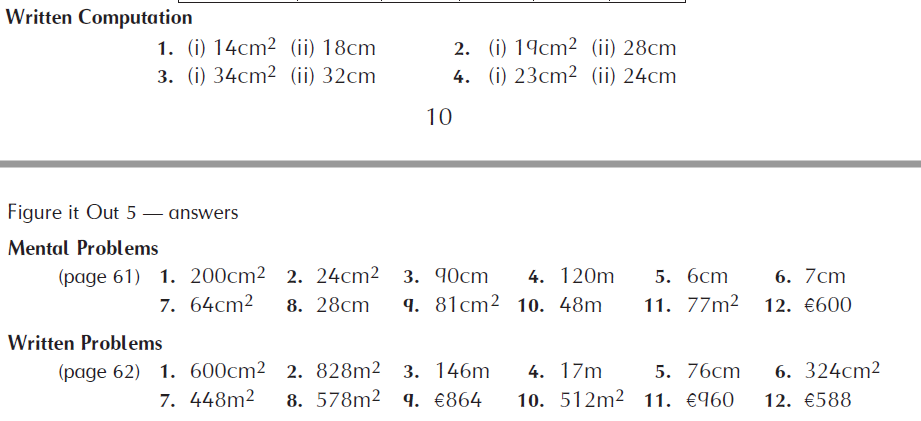 Busy at Maths 5PAGE 1121.(a) cm2(b) cm2(c) m2(d) cm2(e) m2(f) cm2(g) m2(h) m2(i) cm2(j) m22.(a) 16cm2(b) 18cm2(c) 12cm2(d) 22cm2(e) 25cm2(f) 13cm2(g) 13cm2PAGE 1131.Head: 12cm2, 16cm;Eye: 1cm2, 4cm;Body: 40cm2, 28cm;Tail: 3cm2, 8cm;Leg: (x2), 6cm2, 16cm;Whole dog: 61cm2, 56cm3.(a) (i) 36cm2(ii) 12cm2(iii) 18cm2(b) (i) 16cm(ii) 24cm(c) 2/3(d) square(e) 1/34.(i) (a) 14cm2(b) 30cm(ii) (a) 14cm2(b) 18cm(iii) (a) 11cm2(b) 24cm(iv) (a) 9cm2(b) 20cm(v) (a) 16cm2(b) 24cmPAGE 1141.(a) 12cm2(b) 9cm2(c) 12cm2(d) 20cm2(e) 15cm22.(a) 10cm2(b) 4cm2(c) 54cm2(d) 24cm2(e) 24cm2(f) 72cm23.(a) 18cm2(b) 14cm2(c) 24cm2(d) 18cm2PAGE 1151.(a)Length: 4cmWidth: 2cmArea: 8cm2Perimeter: 12cm(b)Length: 3cmWidth: 3cmArea: 9cm2Perimeter: 12cm(c)Length: 5cmWidth: 4cmArea: 20cm2Perimeter: 18cm(d)Length: 4cmWidth: 3cmArea: 12cm2Perimeter: 14cm2.(a) 250m2(b) 315cm2(c) 456m2(d) 126cm23.(a) 76cm(b) 361cm2(c) 152cm4.(a) €483(b) €175.(a) 34m(b) €238(c) €1,056(d) €444Challenge: 64cm2